Appendix 5: 	Generic risk assessment for farm visits and open daysThis risk assessment is designed to help farmers assess their premises in relation to farm visits and for Open Farm Sunday.  You must make sure you cover all of the significant risks on your premises even if they do not appear on this generic risk assessment.  This form should not be used for other purposes, nor should it be used to assess the farm as a workplace.  Employers with more than five employees must have a written Health and Safety Policy Statement and must record significant findings of their risk assessment.  This document can be downloaded as a word document at www.farmsunday.org.Registered charity no: 1045781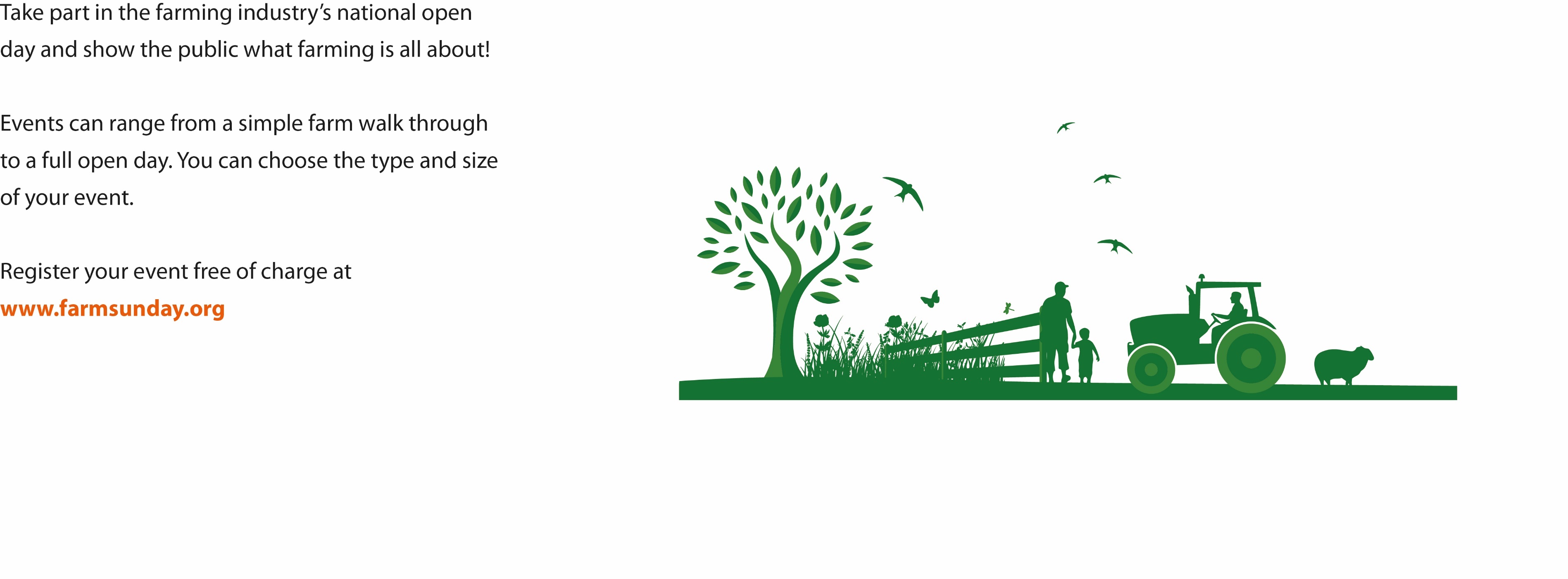 Farm name:Telephone:Address where visit will take place:Post code:Fax:Address where visit will take place:Post code:Email:Address where visit will take place:Post code:Website:Address where visit will take place:Post code:Grid Reference:Date of Risk Assessment:Time of Risk Assessment:Carried out by:Signature:Checklist:Sufficient access for visitors’ vehicles (cars, coaches etc) with one-way system or turning areaAreas out of bounds marked offHand washing and boot washing point provided, and signpostedFire equipment and first aid equipment easily accessibleThere will be a trained first-aider on site during the visit/open dayClear contingency plans are in place in the event of an emergency, or unsafe behaviour amongst visitorsInsurer has been informed and farm has adequate public liability coverSummary (to be completed after the assessment)Summary (to be completed after the assessment)Summary (to be completed after the assessment)Summary (to be completed after the assessment)Is more information required?Yes/NoMore HSE guidance notes are available at www.hse.gov.uk/agriculture/topicsMore HSE guidance notes are available at www.hse.gov.uk/agriculture/topicsAuthorised by:(Signature)             . . . . . . . . . . . . . . . . . . . . . . . . . . Print name:Authorised by:(Signature)             . . . . . . . . . . . . . . . . . . . . . . . . . . Print name:Acceptable: (for all beneficiary groups?)Yes/NoAuthorised by:(Signature)             . . . . . . . . . . . . . . . . . . . . . . . . . . Print name:Authorised by:(Signature)             . . . . . . . . . . . . . . . . . . . . . . . . . . Print name:Further action required: Yes/NoFurther action required:Further action required:Further action required:Further action required:What are the hazards?Who might be harmed and how?What are you already doing?What further action is necessary?Suggestions belowAction by whom?Action by when?DoneCar park –moving vehiclesVisitors –physical injuries - falls from getting in and out of cars, mini bus or coach. Visitors struck by vehiclesCoach parks in car park. Staff to maintain proper control on the bus/coach. Children stay on bus until instructed to get off. Supervision of car park.  One way systems. Maintain surface of parking area e.g avoid pot holes.Public access/roads  vehicle movementsVisitors entering farm on foot; passing from one part of farm to another struck by vehiclesBarriers. Signs on road to alert traffic. Super- vision of farm entrance. Divert route to avoid hazard. Provide safe transport eg tractor & trailer segregate vehicles & pedestrians.Lost or disorientated visitorsAll visitors - wander into unsafe areasRegular head counts. Signage. Ensure visitors know what to do if they get separated from the group.Trailer ridesVisitors on a tractor and trailer ride – physical injuries: falling; being crushed or run overSuitable trailer. (See HSE agricultural information sheet AIS 36, attached) trained & competent driver.  Tractor/trailer maintained. Supervision.Farm vehicles and machinery (not part of a demonstration)All visitors – physical injury struck by moving vehicles or machineryDo not carry out vehicle movements during farm visit. If absolutely necessary ensure vehicles & pedestrians segregated. Provide safe access routes to avoid vehicles. Avoid holding tours at busy times e.g. silage-making. Brief contractors carrying out essential work.Workshop activitiesAll visitors - physical injury from slips, trips and fallsPrevent access to workshop.Uneven ground, steep pathsVisitors on nature trails, farm walks – slips, trips and fallsChoose a safe route or path – walk and check route for hazards. Cordon off problem areas. Warn visitors before setting off. Signage.What are the hazards?Who might be harmed and how?What are you already doing?What further action is necessary?Suggestions belowAction by whom?Action by when?DoneSlurry pits All visitors – slips, trips, falls; drowning.Prevent access and ensure adequate fencing to HSE AIS9 standard. Supervision. Signage.Sheep dipping baths All visitors – drowning.Prevent access and keep dips securely covered. Supervision.Silage pits All visitors – falls from height; Contamination with manure.Prevent access – area to be roped off when not full. Supervision. Signage. Supervised hand washing.Manure & compost heapsAll visitors – contamination with manure.Prevent access. Supervision. Signage.Ponds and water courses; zoonoses – Weil’s diseaseAll visitors – drowning; contamination with infective agent from contact with water.Prevent access. Divert route to avoid water course - signage (at entrance and near water course). Washing facilities. (see later for pond-dipping).Fences and gates; Electric fencesVisitors physical injuries – cuts, grazes etc. Contamination of visitors from touching farm animals or contaminated surfaces followed by ingestion of micro –organisms; electric shock from  touching live fences.Maintenance of fences & gates. Regular cleaning to prevent contamination with manure. Provide hand washing facilities (See Industry Code of Practice). Information & signage. Double fencing. Cover barbed/electric wire at viewing point. Switch off fence.Barns and yards – bale & fertiliser stacks; unsecured tractor wheels, pallets, boxes etcAll visitors – struck by falling objects, injuries due to climbing/falling.Check stacks are secure & restack if required.  Prevent access. Prohibit climbing on stacks (see later for supervised bale-climbing)Remove hazardous objects, tripping hazards etc. Store wheels/tyres etc safely. Grain silos, bins and storesAll visitors – inhaling harmful grain dust; physical injury from falls; entrapment/ suffocation.Prevent access to grain stores/bins. Cover intake pits. Supervision. Signage. Remove access ladders on bins or make safe.What are the hazards?Who might be harmed and how?What are you already doing?What further action is necessary?Suggestions belowAction by whom?Action by when?DoneMilking parlourVisitors at milking demonstration – slips on wet surfaces.Contamination with manure/slurry.See hand washing checklist (over)Clean parlour prior to visit Supervised hand and boot washing must be provided. Designated viewing area/ access routes. Supervision. Signage on steps, etc. Remove any tripping hazards.Shearing activities Electricityzoonoses – such as orf, E coli O157, Cryptosporidiosis, etcVisitors and staff/helpers at shearing demonstration; electric shock or burns; tripping on wires; contamination with manure/dung.Maintenance of electrical equipment & systems. Use RCDs on sheep shears. Regular cleaning of area. Designated viewing areas. Wires out of passageways. Washing facilities.Static machinery (tractors, harvesters, cultivation equipment, ATVs)Visitors climbing on and playing with machinery displays – physical injury from contact with dangerous parts e.g.spikes or falls from height.Static machinery must be supervised. Keys must be removed. Remove/protect sharp edges & dangerous parts. Signage. Park machinery safely e.g. Lift trucks & loader tractors with buckets/spikes on the floor.Working machinery (e.g. bale-wrapping, spraying, feeding or bedding animals with machines etc)Visitors viewing machinery demonstrations: physical injury from contact with dangerous parts.PTO shafts & other dangerous parts must be guarded. Cordon off demonstration area. Signage and supervision. Staff/helper training. Remove keys & park safely when not in use. No chemicals may be sprayedNo riding on machines permitted.Electrical eq’ment – Saw benches, heavy plant (not part of display) All visitors – physical injury from contact with dangerous parts.Equipment stored or locked away and not used during visit/event. Restrict access. Fit guards to those on display. Disconnect power supply and make safe.Ponds, streams for pond-dippingChildren – drowning, slips, falls, cuts, grazesSupervision. Avoid deep water and fast-flowing streams. Barrier to prevent falling in. First aid provision. Hand washing.Bale stacks for bale-climbingChildren – falling, asthma, allergic reactions, entrapmentSupervision. Signage. Designated area with purpose-built stack.What are the hazards?Who might be harmed and how?What are you already doing?What further action is necessary?Suggestions belowAction by whom?Action by when?DoneZoonoses including E coli O157, Cryptosporidiosis, Brucellosis, Tuberculosis, Chlamydophila abortus (sheep afterbirth), orf, ringwormVisitors feeding, petting or stroking calves, sheep, lambs, pigs, piglets, goats, kids, horses, foals or contact with their dung, contaminated surfaces fences, & pens; pregnant women (C abortus).Do your hand washing facilities include the following:Enough basins/points □Liquid soap □Paper towels □Hot and cold running water □ ORJust cold running water □ justify belowWarm water encourages visitors to wash their hands, so this should be provided, especially in winter months. For a June event, you may consider cold water will be OK, but you should consider how you will encourage visitors to wash their hands thoroughly.Select healthy stock.  If visitors touch livestock or fencing hand-washing facilities must be provided. Locate facilities at exit of animal contact area. Signage and supervision by trained staff/helpers must be provided. Explain to visitors they cannot put their hands in their mouths, smoke, eat or drink before washing their hands because of the risk of infection. Animals in contact area should be clean and healthy (no scouring, dags) (See the Industry Code of Practice Preventing or controlling ill health from animal contact at visitor attractions)  Designated eating areas where contact with animals prevented.Poultry – Psittacosis (dust from faeces), Chlamydia psittaci;  Visitors petting hens, chicks; feeding the chickenspecked, scratched.Do your hand washing facilities include the following:Enough basins/points □Liquid soap □Paper towels □Hot and cold running water □ ORJust cold running water □ justify belowWarm water encourages visitors to wash their hands, so this should be provided, especially in winter months. For a June event, you may consider cold water will be OK, but you should consider how you will encourage visitors to wash their hands thoroughly.Select healthy stock.  If visitors touch livestock or fencing hand-washing facilities must be provided. Locate facilities at exit of animal contact area. Signage and supervision by trained staff/helpers must be provided. Explain to visitors they cannot put their hands in their mouths, smoke, eat or drink before washing their hands because of the risk of infection. Animals in contact area should be clean and healthy (no scouring, dags) (See the Industry Code of Practice Preventing or controlling ill health from animal contact at visitor attractions)  Designated eating areas where contact with animals prevented.Sheep, pigs, horses, cows, goats. Visitors entering animal pens; feeding the animals; herding animals; performing simple farmyard tasks, contamination with dungtrampled; crushed; bitten; kicked; butted.Do your hand washing facilities include the following:Enough basins/points □Liquid soap □Paper towels □Hot and cold running water □ ORJust cold running water □ justify belowWarm water encourages visitors to wash their hands, so this should be provided, especially in winter months. For a June event, you may consider cold water will be OK, but you should consider how you will encourage visitors to wash their hands thoroughly.No visitor access to animal pens. Fingers or hands must not be put through the railings or pen fencing. Warn visitors of the dangers of walking behind an animal. Explain to visitors that sudden sounds or movement may frighten animals. Use signage and supervision by trained staff/helpers. Prohibit feeding. Restrict access by providing double fencing. Move less docile animals away from visitor area.Manure and faecal seepage –E coli 0157 Visitors viewing animals or entering livestock sheds walking through manure; touching manure on gates/walls/ partitions contam- ination on shoes, laces, pushchair wheels; slips, trips and falls.Do your hand washing facilities include the following:Enough basins/points □Liquid soap □Paper towels □Hot and cold running water □ ORJust cold running water □ justify belowWarm water encourages visitors to wash their hands, so this should be provided, especially in winter months. For a June event, you may consider cold water will be OK, but you should consider how you will encourage visitors to wash their hands thoroughly.No access to collecting yards. Clear areas of accumulated dung, faecal seepage. Define pathways and keep clean. Clean gates, partitions. Apply fresh bedding before visit.  Provide facilities to allow cleaning of contaminated footwear etc.What are the hazards?Who might be harmed and how?What are you already doing?What further action is necessary?Suggestions belowAction by whom?Action by when?DoneFarm pets – dogs and catsAll visitors, especially children – bitten; scratched; toxoplasmosis through stroking, petting.Keep pets indoors away from visitors.Fuel storage tankAll visitors – personal contamination, fumes, burns.Keep fuel tank locked. Prevent access e.g. remove ladder. Supervision.Animal feeds All visitors – ingestion of feeds or contamination with micro organisms. Prevent access to feed stores. Supervision of feeding animalsWashing facilities.Flora and faunaVisitors on farm walk or nature trail – ingestion of poisonous fruits or berries etc.Check routes beforehand.  Supervision. Warn visitors before setting off. Avoid known hazards on route.Chemical and veterinary productsAll visitors – ingestion of harmful chemicals, breathing vapour or skin; contamination.Chemical and veterinary products must be locked away in a suitable store.  Access to store prohibited.Food, refreshmentsVisitors who eat food supplied at venue – food poisoning, illness.Provider must have food hygiene certificate.